開催日：2019年6月11日（火）19：00～20：10会合名：地域医療Webセミナーテーマ「Virtual　Hospital」～在宅医療が病院を超える日～ご視聴の際は、下記のURLもしくはQRコードから視聴ページにアクセス頂き、ご視聴いただけますようよろしくお願いいたします。【視聴ページ】■URLhttps://que.ds-pharma.jp/form/pub/shiten_live/0611akita■QRコード：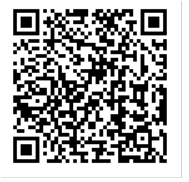 